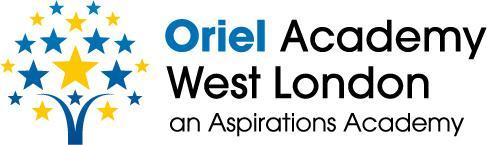 Job DescriptionJob Title: Early Years Foundation Stage Phase Leader/Class TeacherReports to: Associate PrincipalHours: Full time roleGrade: MPS/UPS +TLR2aThe Early Years Foundation Stage Phase Leader/Class Teacher of the academy shall carry out the professional duties as described in the School Teachers Pay and Conditions document.The EYFS Phase Leader/Class Teacher is directly accountable to the Executive Principal and Associate Principal, for ensuring the educational success of the children in the EYFS and for making a significant contribution to the academy’s improvement and development plan.Purpose:To provide the vision and effective leadership that will enable the school to develop further throughout periods of change in conjunction with the Executive Principal, the Associate Principal and the Senior Leadership TeamTo make a significant contribution to the strategic development and direction of the school as a member of the Extended Leadership TeamTo assist the Associate Principal in leading, motivating and enabling staff to provide the highest standard of education for all children To model positive behaviour management and restorative approaches to managing conflictTo provide assessment analysis from relevant sources to make a significant contribution to the school self-evaluation and school improvementTo work to support the aims and ethos of the school and hold the highest professional standards themselvesTo support and participate in the work of the Aspirations Academies Trust.Main duties and responsibilities:To carry out the duties of a Class Teacher as set out in the School Teacher’s Pay and ConditionsTo exemplify and share best practice across the schoolTo establish good relationships, encourage good working practices and support, challenge and lead teachers and support staff within the EYFS TeamTo provide for the pastoral, educational, social, moral, spiritual and cultural development of the children across the EYFS and be committed to a fully inclusive schoolTo be responsible and accountable for securing the highest standards of pupil achievement across the EYFS through a process of effective monitoring, evaluation, reporting and review of learning, progress and teaching outcomesTo address any areas of underachievement and inconsistencies within the EYFSTo use relevant assessment information to set targets for improvement across the EYFSTo develop and implement action plans to inform and address areas for improvement across the EYFSTo enthuse, lead, develop and enhance the teaching practices of others across the EYFS, through mentoring, coaching, evaluating, supporting, guiding and target settingTo be accountable for the strategic leadership and management of the EYFS, within the context of the school’s aims and policiesTo be involved with internal and external moderation to ensure quality and consistency of dataTo liaise with other phase leaders to ensure progression and continuity across the school and ensure that the EYFS is seen as an integral part of the whole school communityTo support, guide and advise staff in all aspects of their work To deliver and undertake professional development To work in partnership with the SLT in appraisal of staffTo mentor trainees, ECTs and support the induction and induction of new staffTo develop positive parent partnerships by providing curriculum information, workshops and meetings in consultation with the Associate Principal To contribute to and actively support the overall ethos of the schoolTo comply with, support and promote all school policies and procedures, particularly those relating to child protection, equal opportunities, racial equality, health, safety and security, confidentiality, behaviour and data protectionTo carry out any other duties reasonably requested by the Associate Principal, Senior Assistant Principal or Assistant Principal for Inclusion.Managing Effective Communications:To ensure that all members of the EYFS staff are familiar with the Academy’s philosophy, vision, aims and objectivesTo ensure the EYFS staff are well informed about all aspects of school life in order to promote good communication and high moraleTo ensure effective communication/consultation as appropriate with the parents/carers To liaise with partner academies, feeder and receiving schools and other relevant external bodiesTo lead assemblies.Resource Management:To work with leaders at all levels to manage the available resources of space, staff, money and equipment effectively and efficiently in order to maximise the educational provision for students.General: Employees will be expected to comply with any reasonable request from a manager to undertake work of a similar level that is not specified in this job description.Employees are expected to be courteous to colleagues and provide a welcoming environment to visitors and telephone callers. The Academy will endeavour to make any necessary reasonable adjustments to the job and the working environment to enable access to employment opportunities for disabled job applicants or continued employment for any employee who develops a disabling condition.The EYFS Leader will work to the professional duties set out in the School Teachers Pay and Conditions Document. The job description details responsibilities but does not direct any particular priorities or amount of time to be spent carrying out these duties. This job description is not prescriptive, nor necessarily a comprehensive definition of the post. As such, it may be subject to amendment after consultation to meet the changing needs of the Trust.